لجنة البرنامج والميزانيةالدورة الثانية والعشرونجنيف، من 1 إلى 5 سبتمبر 2014تقرير أداء البرنامج 2012/13تصويبيستعاض عن نص الفقرة 18.20 الواردة في إطار البرنامج 20 بالنص التالي:وأدى المكتب دوراً كبيراً في تعزيز مبادرة الويبو البيئية، وقواعد بيانات الويبو العالمية، ومراكز دعم التكنولوجيا والابتكار، وتقرير الملكية الفكرية العالمي، ونظام الويبو للنفاذ المركزي إلى البحث والفحص، وفي إطلاق مؤشر الابتكار العالمي. وسعى المكتب إلى إذكاء الوعي بنظام الملكية الفكرية العالمي، ونظم ندوة دعا إليها الصحفيون، وأدى ذلك إلى تغطية إعلامية ساهمت في ترويج الملكية الفكرية لدى الشركات التجارية في بروني دار السلام والهند وإندونيسيا وماليزيا والصين، بما في ذلك منطقة هونغ كونغ الصينية الإدارية الخاصة.[نهاية الوثيقة]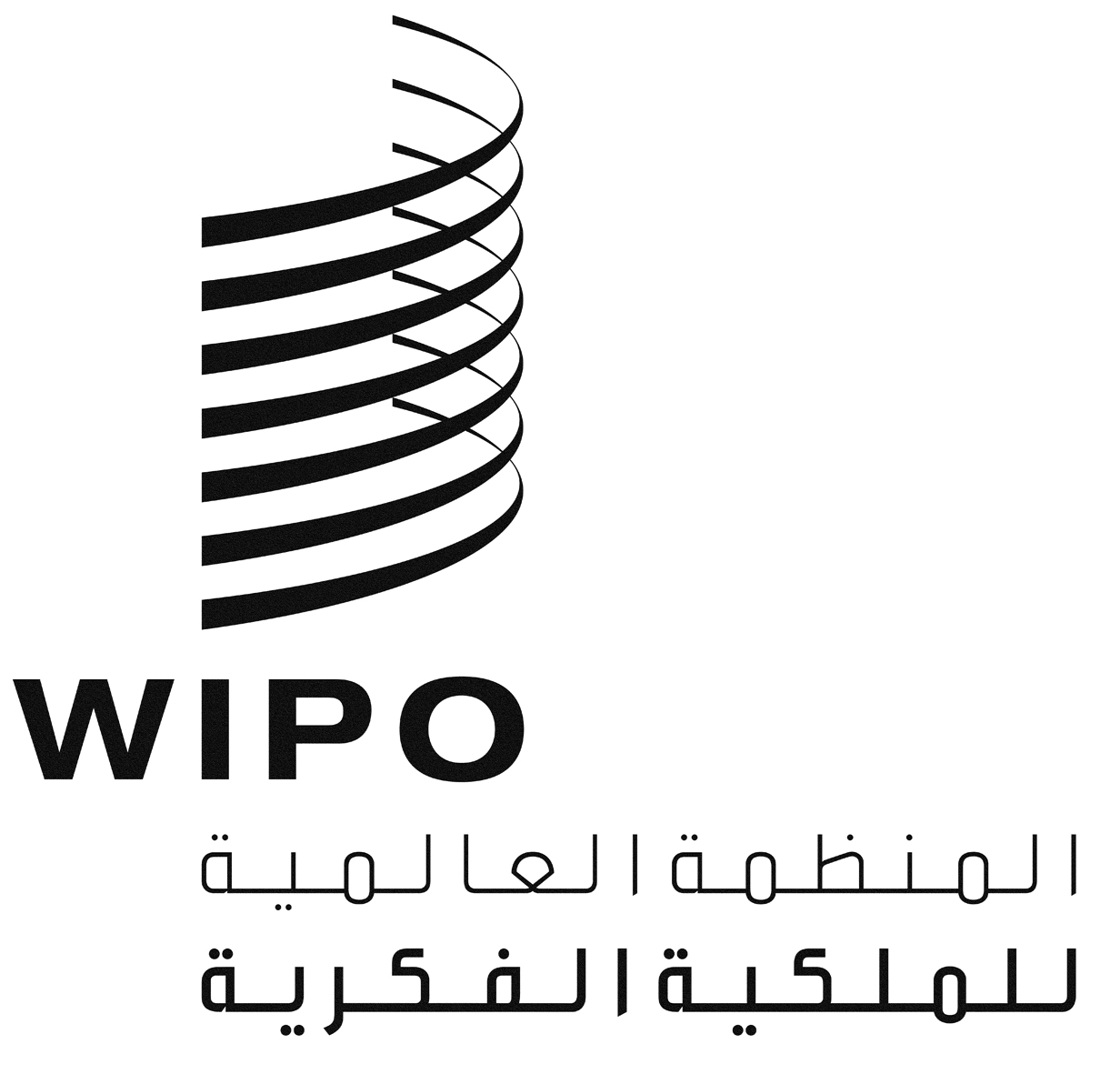 AWO/PBC/22/8 CORR.WO/PBC/22/8 CORR.WO/PBC/22/8 CORR.الأصل: بالإنكليزيةالأصل: بالإنكليزيةالأصل: بالإنكليزيةالتاريخ: 5 أغسطس 2014التاريخ: 5 أغسطس 2014التاريخ: 5 أغسطس 2014